Памятка населениюОсторожно,тонкий лёд!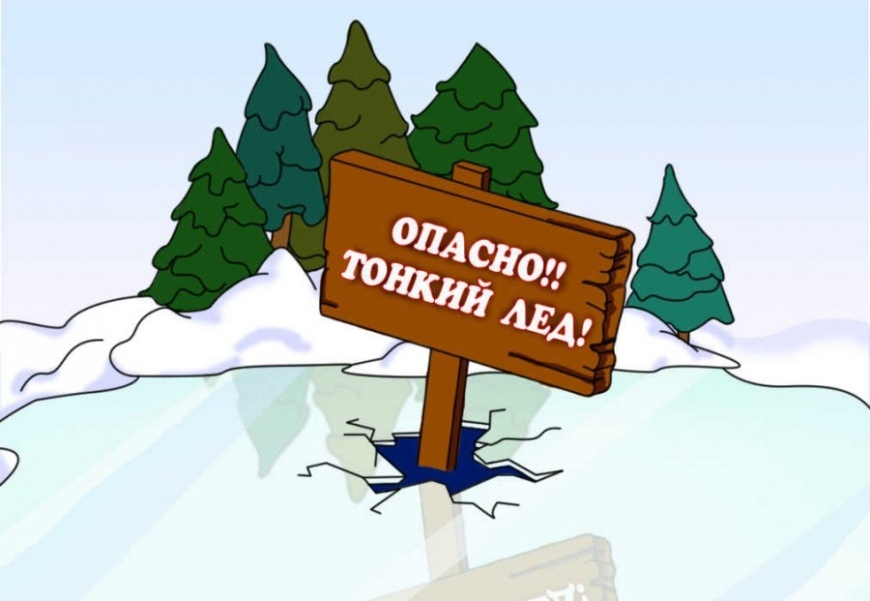 Тужа - 2015Несоблюдение правил безопасности на водных объектах часто становится причиной гибели и травматизма людей.Для того чтобы выход на лёд не оказался последним требуется соблюдать элементарные меры предосторожности на водных объектах:Не выходите на лед в темное время суток и при плохой видимости (туман, снегопад, дождь);Не выходите на лед при оттепели;Прежде чем выйти на лёд, убедитесь в его прочности; Передвигайтесь по возможности по проложенной тропе;При переходе водоема группой необходимо соблюдать расстояние друг от друга (5-6 м);В случае появления признаков непрочности льда: треск, прогибание, вода на поверхности льда, немедленно вернитесь на берег, идите с широко расставленными ногами, не отрывая их от поверхности льда, в крайнем случае – ползите;Перед началом движения и в процессе движения по льду проверяйте его прочность подручными средствами (шестом, лыжной палкой и др.), ни в коем случае не ударами ног по льду;Никогда не выходите на лед в алкогольном опьянении.Безопасным для человека считается лед толщиной не менее 10 сантиметров. Лед непрочен в местах быстрого течения, вблизи деревьев, кустов и камыша.Прочность льда можно определить визуально: лёд голубого цвета – прочный; белого – прочность его в 2 раза меньше; серый, матово-белый или с желтоватым оттенком – лед ненадёжен. Если Вы провалились в холодную воду: 

- Не паникуйте, не делайте резких движений, стабилизируйте дыхание. - Раскиньте руки в стороны и постарайтесь зацепиться за кромку льда, придав телу горизонтальное положение по направлению течения.- Попытайтесь осторожно налечь грудью на край льда и забросить одну, а потом и другую ноги на лед. - Если лёд выдержал, медленно ползите или перекатывайтесь к берегу. - Ползите в ту сторону – откуда пришли, ведь лёд здесь уже проверен на прочность. Как помочь человеку, провалившемуся в полынью: 

- Подходите к полынье очень осторожно, лучше подползите по-пластунски. - Сообщите пострадавшему криком, что идете ему на помощь, это придаст ему силы, уверенность. - За 3 – 4 метра протяните ему веревку, шест, доску, шарф или любое другое подручное средство. - Подавать пострадавшему руку небезопасно, т.к., приближаясь к полынье, вы увеличите нагрузку на лед и не только не поможете, но и сами рискуете провалиться. Соблюдение этих правил безопасности снизит травматизм и поможет сохранить Вашу жизнь. Убедительная просьба родителям: не отпускайте детей на лед (на рыбалку, катание на лыжах и коньках) без присмотра!